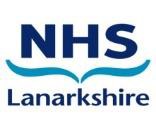 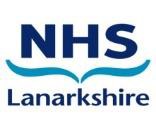 This formulary is a guide to prescribing gluten free products for patients with coeliac disease (CD) and dermatitis herpetiformis (DH).  It should meet the needs of the majority of the CD and DH population in this age group.Patients have varying nutritional requirements for gluten free foods depending on their age, gender, occupation and lifestyles.  The table below shows the approximate monthly requirements of gluten free products for various patient groups. If a patient feels that they need additional products this would need to be agreed by a dietitian following a review.Gluten free products such as sweet biscuits, cookies, shortbread and cakes should be self-funded by the patient as they are widely available in shops and they are not thought to be essential to the diet. They are also considered to be contrary to the NHS public health messages about healthy eating and therefore not included in this formulary.What to prescribe and in what quantity (number of units):Gluten Free Product Manufacturers and Wholesaler Contact Details     DR SCHAR     Tel: 0800 988 2470      Email: glutenfree@glutafin.co.uk      www.glutafin.co.uk     Tel: ordering 0844 854 4998    Brands- GLUTAFIN, JUST      GENIUS GLUTEN FREE     Tel: 0845 874 4000     www.geniusglutenfree.com     Brands – GENIUS     TOBIA TEFF      Tel: 020 70181210      Email: info@tobiateff.co.uk      Orders by email only: sales@tobiateff.co.uk      www.tobiateff.co.uk  Brands – TOBIA TEFF, DROSSA LONDON LTD                          products DROSSA FINAX and DROSSA MUM’S Mill     WARBURTONSTel: 0800 243 684www.newburnbakehouse.comBrands – WARBURTONS      INNOVATIVE SOLUTIONS UK LTD     Tel: 01706 746 713     Fax: 01706 341 357     Email: info@pureglutenfree.co.uk                     www.pureglutenfree.co.uk     Brands – PURE     HERO UK LTD trading as JUVELA     Tel: 0800 783 1992     Email: info@juvela.co.uk      www.juvela.co.uk      Brands – JUVELA GLUTEN FREEMONTHLY GLUTEN FREE FOOD PRESCRIPTION REQUIREMENTSMONTHLY GLUTEN FREE FOOD PRESCRIPTION REQUIREMENTSAge and sexSuggested number of units per monthCHILD 1-3 YEARS10 CHILD 4-6 YEARS11 CHILD 7-10 YEARS13 CHILD 11-14 YEARS15 CHILD 15-18 YEARS18 MALE 19-59 YEARS18 MALE 60-74 YEARS16 MALE 75+ YEARS14 FEMALE 19-74 YEARS14 FEMALE 75+ YEARS12 BREASTFEEDINGADD 4 UNITS 3rd TRIMESTER PREGNANCYADD 1 UNIT NUMBER OF UNITS REPRESENTED BY THE PRESCRIBABLE GLUTEN FREE FOOD ITEMNUMBER OF UNITS REPRESENTED BY THE PRESCRIBABLE GLUTEN FREE FOOD ITEMFOOD ITEMNUMBER OF UNITS< 400g LOAF/BREAD0.5 400-599g LOAF/BREAD1 ≥ 600g LOAF/BREAD1.5 150 – 250g ROLLS/ BAGUETTES0.5 251 – 400g ROLLS/BAGUETTES1 500g BREAD MIX/FLOUR MIX2 < 199g CRACKERS/CRISPBREADS 0.5 ≥ 200g CRACKERS/CRISPBREADS 1 250g PASTA1 251 – 499g PASTA1.5 ≥ 500g PASTA2 2 x 110g - 180g PIZZA BASES1 500g OATS or 300g BREAKFAST CEREAL1.5 100 – 170g XANTHAN GUM1 Delivery dates to the Community Pharmacies for fresh products and delivery costs are correct as of August 2023. This list is intended as a reference document. While NHS Lanarkshire endeavours to ensure that the information in this list is correct, NHS Lanarkshire does not warrant the accuracy and completeness of the material in the list.Delivery dates to the Community Pharmacies for fresh products and delivery costs are correct as of August 2023. This list is intended as a reference document. While NHS Lanarkshire endeavours to ensure that the information in this list is correct, NHS Lanarkshire does not warrant the accuracy and completeness of the material in the list.Delivery dates to the Community Pharmacies for fresh products and delivery costs are correct as of August 2023. This list is intended as a reference document. While NHS Lanarkshire endeavours to ensure that the information in this list is correct, NHS Lanarkshire does not warrant the accuracy and completeness of the material in the list.Delivery dates to the Community Pharmacies for fresh products and delivery costs are correct as of August 2023. This list is intended as a reference document. While NHS Lanarkshire endeavours to ensure that the information in this list is correct, NHS Lanarkshire does not warrant the accuracy and completeness of the material in the list.Delivery dates to the Community Pharmacies for fresh products and delivery costs are correct as of August 2023. This list is intended as a reference document. While NHS Lanarkshire endeavours to ensure that the information in this list is correct, NHS Lanarkshire does not warrant the accuracy and completeness of the material in the list.Delivery dates to the Community Pharmacies for fresh products and delivery costs are correct as of August 2023. This list is intended as a reference document. While NHS Lanarkshire endeavours to ensure that the information in this list is correct, NHS Lanarkshire does not warrant the accuracy and completeness of the material in the list.GLUTEN FREE FOOD  FORMULARY    SEPTEMBER 2023                                            GLUTEN FREE FOOD  FORMULARY    SEPTEMBER 2023                                            GLUTEN FREE FOOD  FORMULARY    SEPTEMBER 2023                                            GLUTEN FREE FOOD  FORMULARY    SEPTEMBER 2023                                            GLUTEN FREE FOOD  FORMULARY    SEPTEMBER 2023                                            GLUTEN FREE FOOD  FORMULARY    SEPTEMBER 2023                                            This guidance will be updated annually and is available online:  https://www.communitypharmacy.scot.nhs.uk/nhs-boards/nhs-lanarkshire/pharmacy-services/gluten-free-food-service/This guidance will be updated annually and is available online:  https://www.communitypharmacy.scot.nhs.uk/nhs-boards/nhs-lanarkshire/pharmacy-services/gluten-free-food-service/This guidance will be updated annually and is available online:  https://www.communitypharmacy.scot.nhs.uk/nhs-boards/nhs-lanarkshire/pharmacy-services/gluten-free-food-service/This guidance will be updated annually and is available online:  https://www.communitypharmacy.scot.nhs.uk/nhs-boards/nhs-lanarkshire/pharmacy-services/gluten-free-food-service/This guidance will be updated annually and is available online:  https://www.communitypharmacy.scot.nhs.uk/nhs-boards/nhs-lanarkshire/pharmacy-services/gluten-free-food-service/This guidance will be updated annually and is available online:  https://www.communitypharmacy.scot.nhs.uk/nhs-boards/nhs-lanarkshire/pharmacy-services/gluten-free-food-service/FRESH PRODUCTS ARE HIGHLIGHTED IN GREY   PLEASE NOTE THESE OFTEN HAVE LARGER MINIMUM ORDER QUANTITIESFRESH PRODUCTS ARE HIGHLIGHTED IN GREY   PLEASE NOTE THESE OFTEN HAVE LARGER MINIMUM ORDER QUANTITIESFRESH PRODUCTS ARE HIGHLIGHTED IN GREY   PLEASE NOTE THESE OFTEN HAVE LARGER MINIMUM ORDER QUANTITIESFRESH PRODUCTS ARE HIGHLIGHTED IN GREY   PLEASE NOTE THESE OFTEN HAVE LARGER MINIMUM ORDER QUANTITIESFRESH PRODUCTS ARE HIGHLIGHTED IN GREY   PLEASE NOTE THESE OFTEN HAVE LARGER MINIMUM ORDER QUANTITIESFRESH PRODUCTS ARE HIGHLIGHTED IN GREY   PLEASE NOTE THESE OFTEN HAVE LARGER MINIMUM ORDER QUANTITIESBREAD / LOAVES			BREAD / LOAVES			BREAD / LOAVES			BREAD / LOAVES			BREAD / LOAVES			BREAD / LOAVES			ITEMPIP CODEMINIMUM ORDER MINIMUM ORDER UNITSUNITSGENIUS – all breads are freshGENIUS – all breads are freshGENIUS – all breads are freshGENIUS – all breads are freshGENIUS – all breads are freshGENIUS – all breads are freshSOFT BROWN SANDWICH LOAF SLICED 	 (535g LOAF)379-8550 6 x 535g 66SOFT WHITE SANDWICH LOAF SLICED 	 (535g LOAF)379-8568 6 x 535g 66SEEDED BROWN FARMHOUSE LOAF SLICED	 (535g LOAF)403-8345 6 x 535g66Delivery costs to pharmacies: Genius products are distributed by Alliance without any administrative or delivery charges. See contact details pages 7+8. The pharmacy needs to place orders as follows:Before 2.00 pm Thursdays – for delivery on Tuesdays Before 2.00 pm Fridays – for delivery on Wednesdays Before 2.00 pm Saturdays– for delivery on Thursdays Before 2.00 pm Sundays – for delivery on Fridays Delivery costs to pharmacies: Genius products are distributed by Alliance without any administrative or delivery charges. See contact details pages 7+8. The pharmacy needs to place orders as follows:Before 2.00 pm Thursdays – for delivery on Tuesdays Before 2.00 pm Fridays – for delivery on Wednesdays Before 2.00 pm Saturdays– for delivery on Thursdays Before 2.00 pm Sundays – for delivery on Fridays Delivery costs to pharmacies: Genius products are distributed by Alliance without any administrative or delivery charges. See contact details pages 7+8. The pharmacy needs to place orders as follows:Before 2.00 pm Thursdays – for delivery on Tuesdays Before 2.00 pm Fridays – for delivery on Wednesdays Before 2.00 pm Saturdays– for delivery on Thursdays Before 2.00 pm Sundays – for delivery on Fridays Delivery costs to pharmacies: Genius products are distributed by Alliance without any administrative or delivery charges. See contact details pages 7+8. The pharmacy needs to place orders as follows:Before 2.00 pm Thursdays – for delivery on Tuesdays Before 2.00 pm Fridays – for delivery on Wednesdays Before 2.00 pm Saturdays– for delivery on Thursdays Before 2.00 pm Sundays – for delivery on Fridays Delivery costs to pharmacies: Genius products are distributed by Alliance without any administrative or delivery charges. See contact details pages 7+8. The pharmacy needs to place orders as follows:Before 2.00 pm Thursdays – for delivery on Tuesdays Before 2.00 pm Fridays – for delivery on Wednesdays Before 2.00 pm Saturdays– for delivery on Thursdays Before 2.00 pm Sundays – for delivery on Fridays Delivery costs to pharmacies: Genius products are distributed by Alliance without any administrative or delivery charges. See contact details pages 7+8. The pharmacy needs to place orders as follows:Before 2.00 pm Thursdays – for delivery on Tuesdays Before 2.00 pm Fridays – for delivery on Wednesdays Before 2.00 pm Saturdays– for delivery on Thursdays Before 2.00 pm Sundays – for delivery on Fridays GLUTAFINGLUTAFINGLUTAFINGLUTAFINGLUTAFINGLUTAFINFIBRE LOAF SLICED	           (300g  LOAF)237-73561 x 300g0.5 0.5 WHITE LOAF SLICED	           (300g LOAF )090-42681 x 300g0.5 0.5 HIGH FIBRE LOAF SLICED                                         (350g LOAF)  401-4296 1 x 350g0.50.5GLUTAFIN SELECTGLUTAFIN SELECTGLUTAFIN SELECTGLUTAFIN SELECTGLUTAFIN SELECTGLUTAFIN SELECTLOAF SLICED FRESH BROWN 	            (400g LOAF)330-68008 x 400g8 x 400g88LOAF SLICED FRESH WHITE 	            (400g LOAF)290-6840 8 x 400g 8 x 400g 8 8 LOAF SLICED FRESH SEEDED                                    (400g LOAF)   402-3685 8 x 400g8 x 400g88LOAF SLICED FIBRE 	            (400g LOAF) 054-6101 1 x 400g1 1 LOAF SLICED WHITE	            (400g LOAF)054-6093 1 x 400g1 1 LOAF SLICED SEEDED 	            (400g LOAF)308-9364 1 x 400g 1 1 Glutafin are Dr Schar products. See contact details pages 7+8. Glutafin products are distributed by Alliance without any administrative or delivery charges. See page 7 for contact details.Fresh loaves are supplied in cases of 8 Delivery of fresh brown, seeded and white bread- place the order before 2pm on Friday for delivery the following Thursday.Glutafin are Dr Schar products. See contact details pages 7+8. Glutafin products are distributed by Alliance without any administrative or delivery charges. See page 7 for contact details.Fresh loaves are supplied in cases of 8 Delivery of fresh brown, seeded and white bread- place the order before 2pm on Friday for delivery the following Thursday.Glutafin are Dr Schar products. See contact details pages 7+8. Glutafin products are distributed by Alliance without any administrative or delivery charges. See page 7 for contact details.Fresh loaves are supplied in cases of 8 Delivery of fresh brown, seeded and white bread- place the order before 2pm on Friday for delivery the following Thursday.Glutafin are Dr Schar products. See contact details pages 7+8. Glutafin products are distributed by Alliance without any administrative or delivery charges. See page 7 for contact details.Fresh loaves are supplied in cases of 8 Delivery of fresh brown, seeded and white bread- place the order before 2pm on Friday for delivery the following Thursday.Glutafin are Dr Schar products. See contact details pages 7+8. Glutafin products are distributed by Alliance without any administrative or delivery charges. See page 7 for contact details.Fresh loaves are supplied in cases of 8 Delivery of fresh brown, seeded and white bread- place the order before 2pm on Friday for delivery the following Thursday.Glutafin are Dr Schar products. See contact details pages 7+8. Glutafin products are distributed by Alliance without any administrative or delivery charges. See page 7 for contact details.Fresh loaves are supplied in cases of 8 Delivery of fresh brown, seeded and white bread- place the order before 2pm on Friday for delivery the following Thursday.JUST – all breads are freshJUST – all breads are freshJUST – all breads are freshJUST – all breads are freshJUST – all breads are freshJUST – all breads are freshGOOD WHITE BREAD                                                 (380g LOAF)  845-3821                 6 x 380g                 6 x 380g                 6 x 380g        3WHITE SANDWICH BREAD                                        (600g LOAF)  845-3813                 6 x 600g                 6 x 600g                 6 x 600g        9Just products are delivered/ distributed by Alliance without any administrative or delivery charges. See contact details pages 7+8. Fresh Loaves and Rolls are supplied in cases of 6 Minimum order is one case per delivery Place order by 1pm on Monday for delivery on Thursday.Just products are delivered/ distributed by Alliance without any administrative or delivery charges. See contact details pages 7+8. Fresh Loaves and Rolls are supplied in cases of 6 Minimum order is one case per delivery Place order by 1pm on Monday for delivery on Thursday.Just products are delivered/ distributed by Alliance without any administrative or delivery charges. See contact details pages 7+8. Fresh Loaves and Rolls are supplied in cases of 6 Minimum order is one case per delivery Place order by 1pm on Monday for delivery on Thursday.Just products are delivered/ distributed by Alliance without any administrative or delivery charges. See contact details pages 7+8. Fresh Loaves and Rolls are supplied in cases of 6 Minimum order is one case per delivery Place order by 1pm on Monday for delivery on Thursday.Just products are delivered/ distributed by Alliance without any administrative or delivery charges. See contact details pages 7+8. Fresh Loaves and Rolls are supplied in cases of 6 Minimum order is one case per delivery Place order by 1pm on Monday for delivery on Thursday.Just products are delivered/ distributed by Alliance without any administrative or delivery charges. See contact details pages 7+8. Fresh Loaves and Rolls are supplied in cases of 6 Minimum order is one case per delivery Place order by 1pm on Monday for delivery on Thursday.JUVELAJUVELAJUVELAJUVELAJUVELAJUVELALOAF SLICED FRESH FIBRE 	(400g LOAF)339-97898 x 400g8 x 400g88LOAF SLICED FRESH WHITE 	(400g LOAF)322-0217 8 x 400g 8 x 400g 8 8 MIXED CASE FRESH LOAVES 	(400g LOAF)839-2821 4 x 400g fibre + 4 x 400g white4 x 400g fibre + 4 x 400g white8 8 MIXED CASE FRESH FIBRE 	(ROLLS/LOAVES)836-4242 20 x 85g rolls + 4 x 400g loaves 20 x 85g rolls + 4 x 400g loaves 8 8 MIXED CASE FRESH WHITE 	(ROLLS/LOAVES)836-4259 20 x 85g rolls + 4 x 400g loaves 20 x 85g rolls + 4 x 400g loaves 8 8 MIXED CASE FRESH 	    (FIBRE ROLLS/WHITE LOAVES)839-2847 20 x 85g rolls + 4 x 400g loaves 20 x 85g rolls + 4 x 400g loaves 8 8 MIXED CASE FRESH 	       (WHITE ROLLS/FIBRE LOAVES)839-2730 20 x 85g rolls + 4 x 400g loaves 20 x 85g rolls + 4 x 400g loaves 8 8 LOAF SLICED WHITE 	(400g LOAF)074-8590 1 x 400g 1 1 LOAF UNSLICED WHITE                                (400g LOAF)   031-4781 1 x 400g11LOAF SLICED FIBRE 	(400g LOAF) 074-8632 1 x 400g11LOAF UNSLICED FIBRE	(400g LOAF)010-1675 1 x 400g 11LOAF UNSLICED PART BAKED FIBRE 	(400g LOAF)273-68901 x 400g 1 1 LOAF UNSLICED PART BAKED WHITE 	(400g LOAF)273-68821 x 400g 1 1 Delivery costs to pharmacies: Juvela products are distributed by Alliance without any administrative or delivery charges. See contact details pages 7+8. Both fresh loaves and rolls are supplied in cases of 8. Mixed cases are also available. You can also order any combination of both fresh bread & rolls i.e. 4 packs fresh fibre rolls & 4 packs of fresh white loaves (use PIP code for individual product).All combinations of loaves and rolls are delivered to the pharmacy 4 times a week Place order before 10am on Friday – delivered to the pharmacy by 5.30pm on Tuesday Place order before 10am on Monday – delivered to the pharmacy by 5.30pm on Wednesday Place order before 10am on Tuesday – delivered to the pharmacy by 5.30pm on Thursday Place order before 10am on Wednesday – delivered to the pharmacy by 5.30pm on FridayDelivery costs to pharmacies: Juvela products are distributed by Alliance without any administrative or delivery charges. See contact details pages 7+8. Both fresh loaves and rolls are supplied in cases of 8. Mixed cases are also available. You can also order any combination of both fresh bread & rolls i.e. 4 packs fresh fibre rolls & 4 packs of fresh white loaves (use PIP code for individual product).All combinations of loaves and rolls are delivered to the pharmacy 4 times a week Place order before 10am on Friday – delivered to the pharmacy by 5.30pm on Tuesday Place order before 10am on Monday – delivered to the pharmacy by 5.30pm on Wednesday Place order before 10am on Tuesday – delivered to the pharmacy by 5.30pm on Thursday Place order before 10am on Wednesday – delivered to the pharmacy by 5.30pm on FridayDelivery costs to pharmacies: Juvela products are distributed by Alliance without any administrative or delivery charges. See contact details pages 7+8. Both fresh loaves and rolls are supplied in cases of 8. Mixed cases are also available. You can also order any combination of both fresh bread & rolls i.e. 4 packs fresh fibre rolls & 4 packs of fresh white loaves (use PIP code for individual product).All combinations of loaves and rolls are delivered to the pharmacy 4 times a week Place order before 10am on Friday – delivered to the pharmacy by 5.30pm on Tuesday Place order before 10am on Monday – delivered to the pharmacy by 5.30pm on Wednesday Place order before 10am on Tuesday – delivered to the pharmacy by 5.30pm on Thursday Place order before 10am on Wednesday – delivered to the pharmacy by 5.30pm on FridayDelivery costs to pharmacies: Juvela products are distributed by Alliance without any administrative or delivery charges. See contact details pages 7+8. Both fresh loaves and rolls are supplied in cases of 8. Mixed cases are also available. You can also order any combination of both fresh bread & rolls i.e. 4 packs fresh fibre rolls & 4 packs of fresh white loaves (use PIP code for individual product).All combinations of loaves and rolls are delivered to the pharmacy 4 times a week Place order before 10am on Friday – delivered to the pharmacy by 5.30pm on Tuesday Place order before 10am on Monday – delivered to the pharmacy by 5.30pm on Wednesday Place order before 10am on Tuesday – delivered to the pharmacy by 5.30pm on Thursday Place order before 10am on Wednesday – delivered to the pharmacy by 5.30pm on FridayDelivery costs to pharmacies: Juvela products are distributed by Alliance without any administrative or delivery charges. See contact details pages 7+8. Both fresh loaves and rolls are supplied in cases of 8. Mixed cases are also available. You can also order any combination of both fresh bread & rolls i.e. 4 packs fresh fibre rolls & 4 packs of fresh white loaves (use PIP code for individual product).All combinations of loaves and rolls are delivered to the pharmacy 4 times a week Place order before 10am on Friday – delivered to the pharmacy by 5.30pm on Tuesday Place order before 10am on Monday – delivered to the pharmacy by 5.30pm on Wednesday Place order before 10am on Tuesday – delivered to the pharmacy by 5.30pm on Thursday Place order before 10am on Wednesday – delivered to the pharmacy by 5.30pm on FridayDelivery costs to pharmacies: Juvela products are distributed by Alliance without any administrative or delivery charges. See contact details pages 7+8. Both fresh loaves and rolls are supplied in cases of 8. Mixed cases are also available. You can also order any combination of both fresh bread & rolls i.e. 4 packs fresh fibre rolls & 4 packs of fresh white loaves (use PIP code for individual product).All combinations of loaves and rolls are delivered to the pharmacy 4 times a week Place order before 10am on Friday – delivered to the pharmacy by 5.30pm on Tuesday Place order before 10am on Monday – delivered to the pharmacy by 5.30pm on Wednesday Place order before 10am on Tuesday – delivered to the pharmacy by 5.30pm on Thursday Place order before 10am on Wednesday – delivered to the pharmacy by 5.30pm on FridayWARBURTONS – all breads are freshWARBURTONS – all breads are freshWARBURTONS – all breads are freshWARBURTONS – all breads are freshWARBURTONS – all breads are freshWARBURTONS – all breads are freshWARBURTONS – all breads are freshWARBURTONS – all breads are freshLOAF SLICED WHITE	                          (400g LOAF)LOAF SLICED WHITE	                          (400g LOAF)368-52604 x 400g4 x 400g4 x 400g4 LOAF SLICED BROWN 	                          (400g LOAF)LOAF SLICED BROWN 	                          (400g LOAF)368-5278 4 x 400g 4 x 400g 4 x 400g 4 Do not deliver directly.Delivery costs to pharmacies: No handling or distribution costs apply if ordered through AAH or from Phoenix.  See contact details pages 7+8.Both fresh loaves and rolls are supplied in minimum cases of 4.Products ordered by Thursday 12pm, are delivered to pharmacies on Mondays/Tuesdays. Products ordered by Thursday 12pm are delivered to pharmacies on Monday/Tuesday.Do not deliver directly.Delivery costs to pharmacies: No handling or distribution costs apply if ordered through AAH or from Phoenix.  See contact details pages 7+8.Both fresh loaves and rolls are supplied in minimum cases of 4.Products ordered by Thursday 12pm, are delivered to pharmacies on Mondays/Tuesdays. Products ordered by Thursday 12pm are delivered to pharmacies on Monday/Tuesday.Do not deliver directly.Delivery costs to pharmacies: No handling or distribution costs apply if ordered through AAH or from Phoenix.  See contact details pages 7+8.Both fresh loaves and rolls are supplied in minimum cases of 4.Products ordered by Thursday 12pm, are delivered to pharmacies on Mondays/Tuesdays. Products ordered by Thursday 12pm are delivered to pharmacies on Monday/Tuesday.Do not deliver directly.Delivery costs to pharmacies: No handling or distribution costs apply if ordered through AAH or from Phoenix.  See contact details pages 7+8.Both fresh loaves and rolls are supplied in minimum cases of 4.Products ordered by Thursday 12pm, are delivered to pharmacies on Mondays/Tuesdays. Products ordered by Thursday 12pm are delivered to pharmacies on Monday/Tuesday.Do not deliver directly.Delivery costs to pharmacies: No handling or distribution costs apply if ordered through AAH or from Phoenix.  See contact details pages 7+8.Both fresh loaves and rolls are supplied in minimum cases of 4.Products ordered by Thursday 12pm, are delivered to pharmacies on Mondays/Tuesdays. Products ordered by Thursday 12pm are delivered to pharmacies on Monday/Tuesday.Do not deliver directly.Delivery costs to pharmacies: No handling or distribution costs apply if ordered through AAH or from Phoenix.  See contact details pages 7+8.Both fresh loaves and rolls are supplied in minimum cases of 4.Products ordered by Thursday 12pm, are delivered to pharmacies on Mondays/Tuesdays. Products ordered by Thursday 12pm are delivered to pharmacies on Monday/Tuesday.Do not deliver directly.Delivery costs to pharmacies: No handling or distribution costs apply if ordered through AAH or from Phoenix.  See contact details pages 7+8.Both fresh loaves and rolls are supplied in minimum cases of 4.Products ordered by Thursday 12pm, are delivered to pharmacies on Mondays/Tuesdays. Products ordered by Thursday 12pm are delivered to pharmacies on Monday/Tuesday.Do not deliver directly.Delivery costs to pharmacies: No handling or distribution costs apply if ordered through AAH or from Phoenix.  See contact details pages 7+8.Both fresh loaves and rolls are supplied in minimum cases of 4.Products ordered by Thursday 12pm, are delivered to pharmacies on Mondays/Tuesdays. Products ordered by Thursday 12pm are delivered to pharmacies on Monday/Tuesday.ROLLSROLLSROLLSROLLSROLLSROLLSROLLSROLLSITEMITEMPIP CODEMINIMUM ORDERMINIMUM ORDERUNITSGLUTAFINGLUTAFINGLUTAFINGLUTAFINGLUTAFINGLUTAFINGLUTAFINGLUTAFINBAGUETTES PART-BAKED	(2 PER PACK)BAGUETTES PART-BAKED	(2 PER PACK)224-01171 pack of 2 x 175g1 pack of 2 x 175g1ROLLS PART-BAKED FIBRE	(4 PER PACK) ROLLS PART-BAKED FIBRE	(4 PER PACK) 344-36521 pack of 4 x 50g1 pack of 4 x 50g0.5ROLLS WHITE	(4 PER PACK)ROLLS WHITE	(4 PER PACK)344-36451 pack of 4 x 50g1 pack of 4 x 50g0.5ROLLS PART-BAKED WHITE  (4 PER PACK)ROLLS PART-BAKED WHITE  (4 PER PACK)344-27531 pack of 4 x 50g1 pack of 4 x 50g0.5ROLLS PART-BAKED LONG	(2 PER PACK)ROLLS PART-BAKED LONG	(2 PER PACK)344-36371 pack of 2 x 75g1 pack of 2 x 75g0.5JUST – all breads are freshJUST – all breads are freshJUST – all breads are freshJUST – all breads are freshJUST – all breads are freshJUST – all breads are freshJUST – all breads are freshJUST – all breads are freshGOOD WHITE ROLLS  (4 PER PACK)   845-3839   845-3839   845-3839   845-38396 packs of 4 x 65g6 packs of 4 x 65g6JUVELAJUVELAJUVELAJUVELAJUVELAJUVELAJUVELAJUVELAROLLS FRESH FIBRE (5 PER PACK)ROLLS FRESH FIBRE (5 PER PACK)355-68008 packs of 5 x 85g8 packs of 5 x 85g8 ROLLS FRESH WHITE  (5 PER PACK)ROLLS FRESH WHITE  (5 PER PACK)355-8871 8 packs of 5 x 85g 8 packs of 5 x 85g 8 ROLLS FRESH MIXED CASE(FIBRE ROLLS/WHITE ROLLS)ROLLS FRESH MIXED CASE(FIBRE ROLLS/WHITE ROLLS) 839-283920 x 85g fibre rolls + 20 x 85g white rolls20 x 85g fibre rolls + 20 x 85g white rolls8ROLLS FIBRE (5 PER PACK)ROLLS FIBRE (5 PER PACK)080-3668  1 pack of 5 x 85g 1 pack of 5 x 85g 1ROLLS WHITE (5 PER PACK)ROLLS WHITE (5 PER PACK)010-5916 1 pack of 5 x 85g 1 pack of 5 x 85g 1 ROLLS PART-BAKED FIBRE 	(5 PER PACK)ROLLS PART-BAKED FIBRE 	(5 PER PACK)262-9020 1 pack of 5 x 75g 1 pack of 5 x 75g 1 ROLLS PART-BAKED WHITE  (5 PER PACK)ROLLS PART-BAKED WHITE  (5 PER PACK)243-72671 pack of 5 x 75g 1 pack of 5 x 75g 1 WARBURTONS – all breads are freshWARBURTONS – all breads are freshWARBURTONS – all breads are freshWARBURTONS – all breads are freshWARBURTONS – all breads are freshWARBURTONS – all breads are freshWARBURTONS – all breads are freshWARBURTONS – all breads are freshROLLS FRESH WHITE 	(3 PER PACK)ROLLS FRESH WHITE 	(3 PER PACK)368-5286 4 packs of 220g4 packs of 220g2 ROLLS FRESH BROWN 	(3 PER PACK)ROLLS FRESH BROWN 	(3 PER PACK)368-52944 packs of 220g4 packs of 220g2CRACKERS AND CRISPBREADCRACKERS AND CRISPBREADCRACKERS AND CRISPBREADCRACKERS AND CRISPBREADITEMPIP CODEMINIMUM ORDER UNITSGLUTAFINGLUTAFINGLUTAFINGLUTAFINCRACKERS PLAIN009-33021 x 200g1CRISP BREAD338-44431 x 150g0.5CRACKERS MINI353-55151 x 175g0.5JUVELAJUVELAJUVELAJUVELACRISPBREAD PLAIN236-61361 x 200g1FLOUR MIXES / HOME BAKINGFLOUR MIXES / HOME BAKINGFLOUR MIXES / HOME BAKINGFLOUR MIXES / HOME BAKINGITEMPIP CODEMINIMUM ORDER UNITSDROSSA-FINAXDROSSA-FINAXDROSSA-FINAXDROSSA-FINAXFLOUR MIX364-1032   1 x 900g   3.5Delivered directly from the company by courier- Royal Mail/UPS. See contact details for Drossa London Ltd on page 7 within Tobia Teff information. Delivery costs to pharmacies: 1-2kg £4.45, 2kg – 10kg £8.10, 10kg -25 kg £7.60. Deliveries usually take 48 hours (2 days). Also available through Quantum Pharmaceuticals, Lexon, Alcura. Delivery/handling charges may vary. Please note that the above delivery charges only apply to mainland United Kingdom. Remote parts of Scotland and Northern Ireland are on a different tariff. Delivered directly from the company by courier- Royal Mail/UPS. See contact details for Drossa London Ltd on page 7 within Tobia Teff information. Delivery costs to pharmacies: 1-2kg £4.45, 2kg – 10kg £8.10, 10kg -25 kg £7.60. Deliveries usually take 48 hours (2 days). Also available through Quantum Pharmaceuticals, Lexon, Alcura. Delivery/handling charges may vary. Please note that the above delivery charges only apply to mainland United Kingdom. Remote parts of Scotland and Northern Ireland are on a different tariff. Delivered directly from the company by courier- Royal Mail/UPS. See contact details for Drossa London Ltd on page 7 within Tobia Teff information. Delivery costs to pharmacies: 1-2kg £4.45, 2kg – 10kg £8.10, 10kg -25 kg £7.60. Deliveries usually take 48 hours (2 days). Also available through Quantum Pharmaceuticals, Lexon, Alcura. Delivery/handling charges may vary. Please note that the above delivery charges only apply to mainland United Kingdom. Remote parts of Scotland and Northern Ireland are on a different tariff. Delivered directly from the company by courier- Royal Mail/UPS. See contact details for Drossa London Ltd on page 7 within Tobia Teff information. Delivery costs to pharmacies: 1-2kg £4.45, 2kg – 10kg £8.10, 10kg -25 kg £7.60. Deliveries usually take 48 hours (2 days). Also available through Quantum Pharmaceuticals, Lexon, Alcura. Delivery/handling charges may vary. Please note that the above delivery charges only apply to mainland United Kingdom. Remote parts of Scotland and Northern Ireland are on a different tariff.    GLUTAFIN   GLUTAFIN   GLUTAFIN   GLUTAFIN FLOUR MIX MULTIPURPOSE FIBRE231-29731 x 500g 2  FLOUR MIX MULTIPURPOSE WHITE231-29811 x 500g 2 BREAD MIX FIBRE 298-84261 x 500g2 BREAD MIX298-84181 x 500g2 GLUTAFIN SELECTGLUTAFIN SELECTGLUTAFIN SELECTGLUTAFIN SELECTFLOUR MIX BREAD FIBRE 297-99121 x 500g2 FLOUR MIX BREAD WHITE 274-49511 x 500g 2 FLOUR MIX MULTIPURPOSE FIBRE 004-55911 x 500g 2 FLOUR MIX MULTIPURPOSE WHITE 004-51871 x 500g 2 JUVELAJUVELAJUVELAJUVELAFLOUR MIX FIBRE023-60421 x 500g 2FLOUR MIX WHITE 035-21611 x 500g2 FLOUR MIX HARVEST WHITE 247-78751 x 500g 2 PUREPUREPUREPUREBAKERY BLEND282-85801 x 1000g4WHITE RICE FLOUR325-7904 1 x 500g2BROWN RICE FLOUR325-7912 1 x 500g2POTATO STARCH FLOUR325-7920 1 x 500g2TAPIOCA STARCH FLOUR325-7946 1 x 500g2WHITE TEFF FLOUR343-1483 1 x 1000g4BROWN TEFF FLOUR343-1467 1 x 1000g4Delivery costs to pharmacies: Pure products are distributed by AAH and Alliance without any administrative or delivery charges. See contact details pages 7+8. Company reports all orders in Scotland are through the wholesalers. If ordered directly from the company the delivery charges are as follows: • Orders below £40 = £6.99 + VAT.• Orders over £40 will incur no delivery charges. Delivery costs to pharmacies: Pure products are distributed by AAH and Alliance without any administrative or delivery charges. See contact details pages 7+8. Company reports all orders in Scotland are through the wholesalers. If ordered directly from the company the delivery charges are as follows: • Orders below £40 = £6.99 + VAT.• Orders over £40 will incur no delivery charges. Delivery costs to pharmacies: Pure products are distributed by AAH and Alliance without any administrative or delivery charges. See contact details pages 7+8. Company reports all orders in Scotland are through the wholesalers. If ordered directly from the company the delivery charges are as follows: • Orders below £40 = £6.99 + VAT.• Orders over £40 will incur no delivery charges. Delivery costs to pharmacies: Pure products are distributed by AAH and Alliance without any administrative or delivery charges. See contact details pages 7+8. Company reports all orders in Scotland are through the wholesalers. If ordered directly from the company the delivery charges are as follows: • Orders below £40 = £6.99 + VAT.• Orders over £40 will incur no delivery charges. XANTHAN GUM / BAKING AIDSXANTHAN GUM / BAKING AIDSXANTHAN GUM / BAKING AIDSXANTHAN GUM / BAKING AIDSITEMPIP CODEMINIMUM ORDER QUANTITIQUANTITIESUNITSPUREPUREPUREPUREXANTHAN GUM 282-85721 x 100g1 BREAKFAST CEREALSITEMPIP CODEMINIMUM ORDER UNITS GLUTAFIN GLUTAFIN GLUTAFIN GLUTAFINCORNFLAKES381-37481 x 375g1.5JUVELAJUVELAJUVELAJUVELAFLAKES  371-1652                     1 x 300g     1.5CORN FLAKES388-29901 x 375g1.5FIBRE FLAKES371-16601 x 300g1.5PURE OATS371-16781 x 500g1.5CRISPY RICE388-29821 x 375g1.5PASTAPASTAPASTAPASTAITEMPIP CODEMINIMUM ORDERUNITSGLUTAFINGLUTAFINGLUTAFINGLUTAFINPENNE 211-51521 x 500g2FUSILLI (SPIRALS)211-51781 x 500g2SPAGHETTI211-51601 x 500g2JUVELAJUVELAJUVELAJUVELA     FUSILLI (SPIRALS)280-79801 x 500g2LASAGNE SHEETS280-79721 x 250g1MACARONI280-80041 x 500g2FIBRE PENNE332-80101 x 500g2TAGLIATELLE319-34971x 250g1SPAGHETTI280-79981 x 500g2   PIZZA BASES   PIZZA BASES   PIZZA BASES   PIZZA BASESITEMPIP CODEMINIMUM ORDERUNITS  GLUTAFIN  GLUTAFIN  GLUTAFIN  GLUTAFIN  GLUTAFINPIZZA BASE 	(2 PER PACK) 334-1112 1 pack of 2 x 150g11JUVELAJUVELAJUVELAJUVELAJUVELAPIZZA BASE                                                 (2 PER PACK)265-43901 pack of 2 x 150g  1 pack of 2 x 150g  1